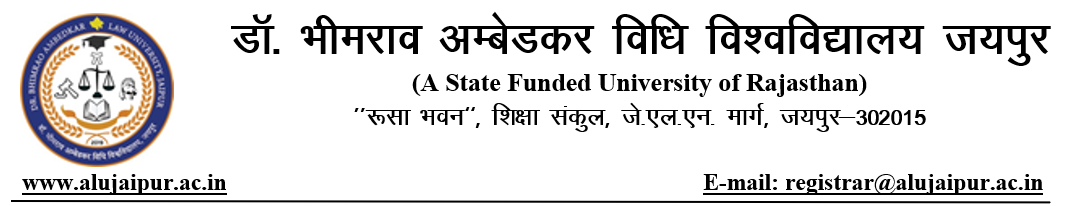 ijh{kk dsUnz cukus gsrq vkosnul=~ 2020&21egkfo|ky; dk uke	% ------------------------------------------------------------------------------------------------------------------------------------------iwjk irk ¼fiu dksM lfgr½ IykaV ua- ekxZ@uxj@lM+d dk uke 	% -----------------------------------------------------------------------------------------------------------------	rglhy % ------------------------------------	ftyk % -------------------------------- -----egkfo|ky; ds VsyhQksu ua- ¼dksM lfgr½ %	---------------------------------------------  eksckby ua- --------------------------bZ&esy vkbZ-Mh- % ---------------------------------------------------------------------------------------------------------fudVre iqfyl LVs’ku dk uke] irk ,oa VsyhQksu ua- % ----------------------------------------------------------------------------egkfo|ky; dh LFkkiuk o"kZ o fnukad % ----------------------------------------------------------------------------------------------------------jftLVMZ lkslkbVh dk uke ftlds vUrxZr egkfo|ky; lapkfyr fd;k tk jgk gS %----------------------------------------------------------------------------------------------------------------------------------------------------------------------------------------mDr lkslkbVh ds rgr lapkfyr egkfo|ky;ksa ds uke o irs % -------------------------------------------------------------------------------------------------------------------------------------------------------------------------------------------------------------------------------------------------------egkfo|ky; dks fo’ofo|ky; }kjk 		fnukad 	ladk;			fo"k; lac)rk fdl o"kZ o fnukad dksladk;@fo"k; esa iznku dh x;hegkfo|ky; fdl o"kZ esa ijh{kk dsUnz cuk %o"kZ 2020 dh ijh{kk esa vkoafVr ijh{kkfFkZ;ksa dh la[;k %egkfo|ky; esa izosf’kr fo|kfFkZ;ksa dh l=~okj la[;k %izkpk;Z dk uke] ;ksX;rk] vuqHko] fu;qfDr frfFk o eksckbZy ua- %	--------------------------------------------------------mi izkpk;Z dk uke] ;ksX;rk] vuqHko] fu;qfDr frfFk o eksckbZy ua- % -----------------------------------------------------------------------------------------------------------------------------------------------------------------------------------------------------------------------------------------------izkpk;Z] mi izkpk;Z ,oa f’k{kdksa ds uke] ;ksX;rk] vuqHko] p;u dk o"kZ] LFkk;h@vLFkk;h¼dsoy mUgha f’k{kdksa dk fooj.k nsa tks iwjh ijh{kk vof/k esa ijh{kk dk;Z ls tqMs jgsxsaaA½¼10 :- ds LVkEi isij ij½'kS{kf.kd deZpkfj;ksa dh la[;k] uke] ;ksX;rk] p;u dk o"kZ] LFkk;h@vLFkk;h ¼fooj.k layXu djsa½lgk;d deZpkfj;ksa dh la[;k] uke] ;ksX;rk] p;u dk o"kZ] LFkk;h@vLFkk;h ¼fooj.k layXu djsa½egkfo|ky; Hkou Lo;a ¼laLFkk½ dk gS ;k fdjk;s dk ¼fooj.k nsa % Lo;a dk@fdjk;s dk½egkfo|ky; Hkou dk foLr`r fooj.k %     ¼uksV %& vyx ls egkfo|ky; Hkou dk foLr`r fooj.k layXu djsa½LVªksax :e e; lkbt ¼QksVks layXu djas½ %ijh{kk dk;Z gsrq vkyekfj;ksa dh la[;k ¼e; lkbt½ %ijh{kkfFkZ;ksa ds mi;ksx gsrq miyC/k QuhZpj la[;k %ikuh dh O;oLFkk % lkoZtfud vkiwfrZ@cksfjax@futh L=ksr ls %'kkSpky;ksa dh la[;k %¼1½ Nk= ,oa Nk=kvksa ds fy, i`Fkd&i`Fkd crk,sa %¼2½ LVkQ ds fy, %¼3½ lQkbZ deZpkfj;ksa dh la[;k % D;k eq[; ikspZ esa pkyw gkyr esa ?kM+h gS \ gka@ughaD;k vkius eq[; lM+d ls izR;sd eksM+ ij vius egkfo|ky; rd ig¡qpus ds fy, cksMZ yxk, gS ftlls egkfo|ky; rd ig¡qpus esa vlqfo/kk u gks %vkids egkfo|ky; ds fudVre fLFkr rhu egkfo|ky; ds laca/k esa fuEu tkudkjh ns %vkosnu dh fnukad % 								vkosnd ds gLrk{kj;fn iwjh lwpuk nsus ds fy, izi= esa LFkku Ik;kZIr ugh gks rks i`Fkd ls dkxt yxkdj mls izkpk;Z ds gLrk{kjksa rFkk lhy ls izekf.kr djsaA vkosnu&i= dh lHkh iwfrZ;ka Hkjuk vfuok;Z gSAijh{kk dsUnz cuk;s tkus ds fu;e o 'krsZ %&u;s ijh{kk dsUnz gsrq vkosnu 'kqYd 50]000@& :- gksxkA ;g jkf’k Non-Refundable gksxhA Mªk¶V **jftLVªkj ] MkW0 Hkhejko vEcsMdj fof/k fo’ofo|ky;] t;iqj ds uke ns; gksxkAiwoZ esa lEc)rk izkIr fo’ofo|ky; ls ftu egkfo|ky;ksa dks ijh{kk dsUnz vkaofVr gS mudksa ijh{kk dsUnzks dks tkjh j[kus gsrq l= 2020&21 dk vkosnu izi= o fu/kkZfjr Qhl tek djkuk vfuokZ; gSAijh{kk dsUnz ij ijh{kkFkhZ vkaoVu djus ;k uk djus dk lEiwZ.k vf/kdkj fo’ofo|ky; dh vf/kdkfjrk esa gksxkAegkfo|ky;ksa esa fu;fer Nk=@Nk=kvksa dh U;wure la[;k 180 rFkk ,d ikjh esa de ls de 500 Nk=@Nk=kvksa dh ijh{kk djkus dh {kerk gksuh pkfg,Afuth egkfo|ky; dks twu] 2020 rd de ls de rhu vdknfed l=~ iwjs gksus pkfg,Aegkfo|ky; esa Ik;kZIr QuhZpj ,oa i;kZIr ,oa leqfpr Hkou gksuk pkfg,Afuth egkfo|ky; esa izkpk;Z] f’k{kd ,oa v’kS{kf.kd deZpkjh iw.kZdkfyd gksus pkfg,Adsoy izkpk;Z gh ijh{kk lkexzh j[kus rFkk mi;ksx djus gsrq vf/kd`r gksxsaALVªksax :e] vyekjh rFkk cDls Mcy ykWd okys gksus pkfg,Aijh{kk dsUnz rd ig¡qpus dk jkLrk lqxe gksuk pkfg,A izR;sd eksM+ ij egkfo|ky; rd ig¡qpus dk fn’kk funsZ’kd gksuk pkfg,Aegkfo|ky; dh pkjnhokjh de ls de 6 QqV Åaph gksuh pkfg,Aegkfo|ky; ijh{kkvksa dh lqj{kk dh n`f"V ls pkjksa rjQ ls cUn o ,dy izos’k O;oLFkk gksuh pkfg,Afctyh] ikuh ,oa 'kkSpky; ¼Nk=@Nk=kvksa ds i`Fkd&i`Fkd½ dh O;oLFkk gksuh pkfg,AdsUnzk/kh{kd@egkfo|ky; ds ikl 24 ?kaVs eksckby o VsyhQksu miyC/k gksuk pkfg,Aijh{kk izkjEHk gksus dh frfFk ls vfUre frfFk rd ds nkSjku pkSdhnkj 24 ?kaVs miyC/k gksus pkfg,Afo’ofo|ky; fu;ekuqlkj izfr fo|kFkhZ LFkku iznÙk gksuk pkfg,AvkUrfjd mM+u nLrk fo’ofo|ky; fu;ekuqlkj gksuk pkfg,Aijh{kk;sa fo’ofo|ky; ds fu;ekuqlkj % QkeZ 24&bZ ds vuqlkj lEiUu gksuh pkfg,ALFkk;h ijh{kk dsUnzksa dk Hkh iqu% fujh{k.k fd;k tk ldrk gSAfdlh Hkh egkfo|ky; ds fu;fer Nk=ksa ds ijh{kk dsUnz ds vkoaVu dk iw.kZ vf/kdkjh fo’ofo|ky; dk gSAvkosnu i= bZ&esy vkbZ-Mh- coe@alujaipur.ac.in ij fnukad 19-11-2021 rd Hksts ,oa Hard Copy fnukad 23-11-2021 rd MkW0 Hkhejko vEcsMdj fof/k fo’ofo|ky;] t;iqj ds ijh{kk vuqHkkx esa tek djkosaAijh{kk fu;a=d&&&&&&&&&&&&&&&&&&&&&&&&&&&&&&&&&&&&&&&&&&&&&&&&&&&&&&&&&&&&?kks"k.kk i=eSa ,rr~ }kjk ?kks"k.kk djrk g¡w fd eSusa mi;qZDr of.kZr la[;k&1 ls 21 rd ds lHkh fu;eksa@’krksZ dks i<+ ,oa le> fy;k gS ftldh ikyuk ds fy, esjk egkfo|ky; ck/; gSA										     izkpk;Zl=~dyk@ okf.kT;@ foKku fof/kdqy fo|kfFkZ;ksa dh la[;k2018&192019&202020&21Ø-la-uke;ksX;rkvuqHkop;u dk o"kZLFkk;h@vLFkk;hfo’ofo|ky; }kjk vuqeksnu dh frfFkØ-la-dejk ØekadlkbZt ¼oxZ QqV eaas½d{k esa V~;wcykbZV@oYcksa dh la[;kd{k esa ia[kksa dh la[;kijh{kkfFkZ;ksa ds cSBus dh {kerk ¼fo’ofo|ky; }kjk fu/kkZfjr fd;k tk,xk½egkfo|ky; dk ukeirkdksM uEcjvkids egkfo|ky; ls nwjhNk= la[;k